ПРОЕКТ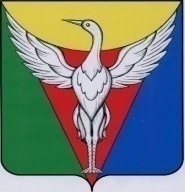 АДМИНИСТРАЦИЯ СВОБОДНЕНСКОГО СЕЛЬСКОГО ПОСЕЛЕНИЯОКТЯБРЬСКОГО МУНИЦИПАЛЬНОГО РАЙОНА ЧЕЛЯБИНСКОЙ ОБЛАСТИПОСТАНОВЛЕНИЕ__________________________________________________________________________от ___.___.2022 г.  № ___	 О внесении изменений в постановление администрации Свободненского сельского поселения Октябрьского муниципального района № 11 от 16.02.2021 г. В соответствии с Федеральным законом от 06 октября 2003 года                          № 131-ФЗ «Об общих принципах организации местного самоуправления в Российской Федерации», Законом Челябинской области от 22 декабря                  2020 года № 288-ЗО «О некоторых вопросах правового регулирования отношений, связанных с инициативными проектами, выдвигаемыми для получения финансовой поддержки за счет межбюджетных трансфертов из областного бюджета» с изменениями и дополнениями ПОСТАНОВЛЯЕТ:1. Внести в Положение о муниципальной конкурсной комиссии по проведению конкурсного отбора инициативных проектов на территории Свободненского сельского поселения Октябрьского муниципального района, утвержденное Постановлением администрации Свободненского сельского поселения № 11 от 16.02.2021 г.  «Об утверждении Положения о муниципальной конкурсной комиссии по проведению конкурсного отбора инициативных проектов на территории Свободненского сельского поселения Октябрьского муниципального района» (далее Положение) следующие изменения:1.1. в названии Постановления, Положения, в пункте 1, в пункте 2 Положения слова «муниципальной конкурсной» исключить;1.2. в пункте 2  Положения слово «ежегодно» исключить;1.3. пункт 4 Положения дополнить  подпунктом 4 следующего содержания:«4) принимает решение об исключении инициативного проекта из конкурсного отбора в случаях, предусмотренных абзацем третьим части 5 и частью 6 статьи 2 Закона Челябинской области от 20.12.2020г. № 288-ЗО  «О некоторых вопросах правового регулирования отношений, связанных с инициативными проектами, выдвигаемыми для получения финансовой поддержки за счет межбюджетных трансфертов из областного бюджета»,  и возвращает инициативный проект инициатору проекта»;2. Настоящее постановление вступает в силу с момента подписания.3. Настоящее постановление подлежит  размещению на официальном сайте администрации Свободненского сельского поселения Октябрьского муниципального района в информационно-телекоммуникационной сети «Интернет».Глава  Свободненскогомуниципального района                                                 Н.М.Василенко